My grandma´s life at 15.My grandma´s name is Dörte. She was born on 9th February 1943 in Königsberg (East Prussia).She is a very helpful, friendly and positive person. In her free time she played table-tennis/handball and she was often in the forest with her friends. When she was 15, she listened to pop music and radio plays. She spent the weekends with her family. They went to church, hiked or camped somewhere.My grandma lived in a small flat with her mother and her sister in Großbothen near Leipzig. They had a dog, a husky. When sie was 15 she had to cook, do the washing-up, get coal abd clean the stairs. They also had an allotment garden where they grew a lot of vegetables.She started primary school when she was six years old. Primary school was longer than now, it was from the first to the eighth grade. After primary school she went to highschool.The highschool esd in another town, so she had to travel there by train. The way was 10 minutes and she had school from Monday till saturday.In school she had 15 different subjects including one foreign language (Russian). She did not have a choice between different foreign languages because she lived in the GDR. Her favourite subjects were P.E, Art and Biology.When she was grown up, she worked as techer in primary school. She taught every subject but german she gave lessons from the first tot he eighth grade.Now she lives with ther husband in Grimma, a small town near Leipzig.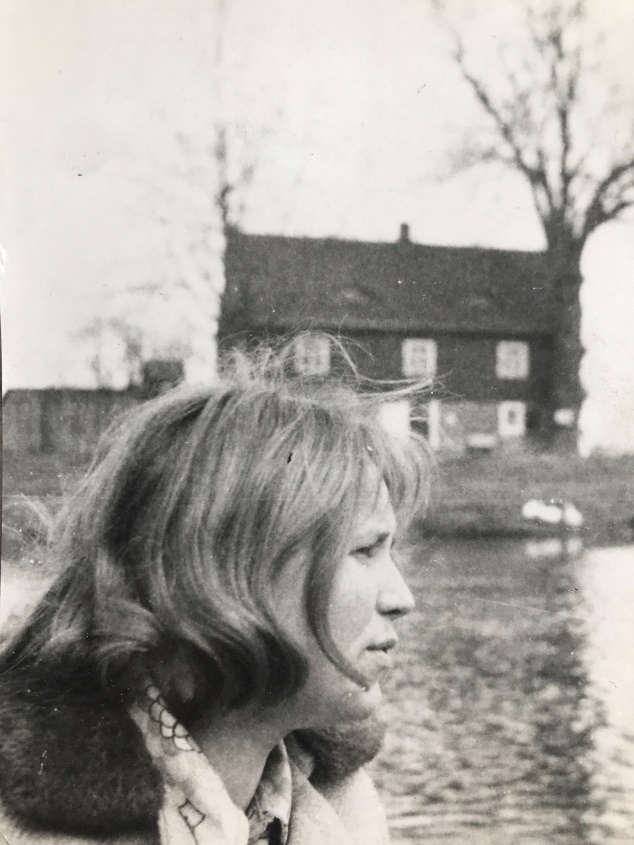 